АНАЛИТИЧЕСКИЙ ОТЧЕТ 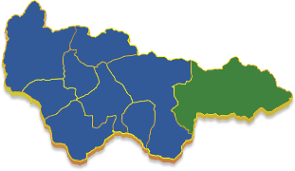 «Мониторинг деятельности малого и среднего предпринимательства в Нижневартовском районе с целью определения приоритетных направлений развития и формирования благоприятного мнения о малом и среднем предпринимательстве»2019 годОглавлениеВведение.Анализ количества субъектов малого и среднего предпринимательства, осуществляющих деятельность на территории Нижневартовского района.	Оценка предпринимательским сообществом эффективности реализации муниципальной программы поддержки малого и среднего предпринимательства в Нижневартовском районе. 	Мониторинг деятельности субъектов малого и среднего предпринимательства, получивших финансовую поддержку в соответствии с муниципальной программой «Развитие малого и среднего предпринимательства, агропромышленного комплекса и рынков сельскохозяйственной продукции, сырья и продовольствия в Нижневартовском районе». 	Анализ проблем и факторов, сдерживающих создание и развитие бизнеса на территории района.	Социально-демографические характеристики населения Нижневартовского района. 	Анализ приоритетных направлений и видов деятельности для субъектов малого и среднего предпринимательства в создании новых инвестиционных проектов. 	Анализ видов деятельности по производству товаров и услуг, востребованных у жителей Нижневартовского района. 	Выводы.Рекомендации.Приложение №1 «Анкета опроса предпринимателей». 	Приложение №2 «Анкета опроса населения».Введение.Цель исследования:  Определение приоритетных направлений развития малого и среднего предпринимательства Нижневартовского района, мониторинг деятельности субъектов малого и среднего предпринимательства, получивших финансовую поддержку в соответствии с муниципальной программой «Развитие малого и среднего предпринимательства, агропромышленного комплекса и рынков сельскохозяйственной продукции, сырья и продовольствия в Нижневартовском районе».Выявление проблемных вопросов в развитии малого и среднего предпринимательства и взаимодействии с органами инфраструктуры поддержки. Проблема социологического исследования:Проблема данного исследования является обнаружение барьеров ведения бизнеса в Нижневартовском районе, а также выявление зон для развития предпринимательской среды, с помощью государственных программ поддержки и развития малого и среднего предпринимательства.Объект исследования:Объектами исследования выступают представители малого и среднего предпринимательства, в т.ч. получивших финансовую поддержку в соответствии с муниципальной программой «Развитие малого и среднего предпринимательства, агропромышленного комплекса и рынков сельскохозяйственной продукции, сырья и продовольствия в Нижневартовском районе».Предмет исследования:Предметом исследования являются условия ведения предпринимательской деятельности в Нижневартовском районе.  Задачи:1. Анализ количества субъектов малого и среднего предпринимательства, осуществляющих деятельность на территории Нижневартовского района в разрезе категорий субъектов (малые предприятия, микропредприятия, средние предприятия, индивидуальные предприниматели) и с разбивкой по видам экономической деятельности в разрезе поселений. 2. Оценка предпринимательским сообществом эффективности реализации муниципальной программы поддержки малого и среднего предпринимательства. Оценка производиться в баллах (по 10 бальной системе).  3. Анализ факторов и издержек ведения предпринимательской деятельности субъектами малого и среднего предпринимательства в Нижневартовском районе (наличие административных барьеров, доступность кадровых ресурсов, доступность инфраструктуры, доступность финансирования и т.д.). Каждый вид издержек оценивается на предмет наличия и изменения направления (увеличились, не изменились, уменьшились), при этом оценивается и прогнозная оценка изменения показателей (прогноз предпринимателей).4. Оценка возможности создания или модернизации и расширения действующих производств субъектов предпринимательства, работающих в сфере производства (агропромышленный комплекс, лесопромышленный комплекс, пищевое производство, производство стройматериалов, и т.д.), для производства импортозамещающих товаров, с разбивкой по видам экономической деятельности.5. Оценка заинтересованности субъектов малого и среднего предпринимательства, работающих в сферах – агропромышленный комплекс, лесопромышленный комплекс, пищевое производство, изготовление хлеба и хлебобулочных изделий, производство стройматериалов, строительство, транспортные услуги, внутренний туризм,  и т.д., в создании новых инвестиционных проектов, с разбивкой по видам экономической деятельности.6. Изменение численности персонала с 2017 года у субъектов малого и среднего предпринимательства, получивших поддержку в 2018 году.7. Динамика уровня доходов с 2016-2018 годы субъектов малого и среднего предпринимательства, получивших поддержку в 2018 году.8.Стадия развития (рост, ликвидация и т.д.) субъектов малого и среднего предпринимательства, получивших поддержку в 2018 году.Методы:В ходе исследования применяется основной метод сбора данных - телефонный опрос (анкетирование) субъектов малого и среднего бизнеса.Анкетирование анонимное (с целью получения достоверных ответов).В данном случае предпочтение отдано анкетированию с закрытыми не альтернативными вопросами, что упрощает способ обработки данных и делает их сравнимыми. Однако, для получения полной картины респондентам предоставлена возможность в анкете выразить собственное развернутое мнение (замечания, предложения и т.д.).Гипотеза исследования: Выявление благополучных/неблагополучных условий ведения предпринимательской деятельности в Нижневартовском районе, по мнению предпринимательского сообщества, позволит выявить направления для совершенствования системы поддержки малого и среднего бизнеса и развитие благоприятного бизнес климата в Нижневартовском районе.Выборка опроса предпринимателей: 340 действующих предпринимателей малого и среднего бизнеса Нижневартовского района (в т.ч. 40 предпринимателей – получателей мер государственной поддержки). Было опрошено 594 субъекта МСП, из них 254 отказались от участия в опросе.Респондент - представитель малого или среднего бизнеса. В качестве респондентов выступают руководители предприятий (собственники и наемные менеджеры). Этот выбор обусловлен тем, что именно эта категория является непосредственным субъектом предпринимательского процесса, определяет действия в отношении большинства проблем, которые рассматриваются в исследовании.Таблица №1. Количество респондентов из числа предпринимателей в зависимости от населенного пункта Нижневартовского района, %Основная часть респондентов сосредоточена в пгт. Излучинск и пгт. Новоаганск.Рисунок №1. Количество респондентов предпринимателей в зависимости от населенного пункта Нижневартовского района, %.Выборка опроса местного населения: 1500 человек, проживающие в Нижневартовском районе Ханты-Мансийского автономного округа Югры.Таблица №2. Планируемое количество опрошенных жителей в зависимости от населенного пункта Нижневартовского района.Рисунок №2. Количество респондентов из числа местных жителей в зависимости от населенного пункта Нижневартовского района.Анализ количества субъектов малого и среднего предпринимательства, осуществляющих деятельность на территории Нижневартовского района.Проанализируем в этой главе количество субъектов малого и среднего предпринимательства, осуществляющих деятельность на территории Нижневартовского района в разрезе категорий субъектов и с разбивкой по видам экономической деятельности в разрезе поселений.Таблица №3. Количество зарегистрированных в налоговом органе субъектов малого и среднего предпринимательства в зависимости от населенного пункта Нижневартовского района на 01.01.2019 г. 	Больше всего действует субъектов малого и среднего предпринимательства в таких поселениях как пгт. Излучинск и пгт. Новоаганск, меньше всего в д. Чехломей, с. Охтеурье, с. Варьеган, с. Корлики.Предприниматели, получившие поддержку в 2018 году, в основном проживают в двух населённых пунктах: пгт. Излучинск и  пгт. Новоаганск.Таблица №4. Количество, зарегистрированных субъектов малого и среднего предпринимательства Нижневартовского района,  в зависимости от вида экономической деятельности.Больше всего (27,02%) субъектов предпринимательства в Нижневартовском районе занято в розничной торговле. Далее по численности занятых предпринимателей идут такие сферы как транспортные услуги и строительство (17,7% и 14,7% соответственно).Меньше всего предпринимателей задействовано в таких областях, как:образование;деятельность в области культуры, спорта, организации досуга и развлечений;деятельность в области информации и связи.Если рассматривать юридический статус предпринимателей района, то здесь количество зарегистрированных индивидуальных предпринимателей на 20,72% превышает количество зарегистрированных юридических лиц.        Большинство (80%) получателей поддержки в 2018 году были зарегистрированы как индивидуальные предприниматели.Таблица №5. Количество, зарегистрированных субъектов малого и среднего предпринимательства Нижневартовского района, в зависимости от размера предприятия.  	Значительная часть (96,3%) субъектов предпринимательства в Нижневартовском районе - это микропредприятия. Все получатели поддержки относятся к микропредприятиям. Рассмотрим, изменения уровня дохода субъектов предпринимательства с 2016-2018 годы по результатам мониторинга. Рисунок №3. Распределение по объему выручки от реализации товаров и услуг с 2016- 2018 годы малого и среднего бизнеса Нижневартовского района,%       В 2018 году основная доля  (96,3%)  субъектов предпринимательства имела выручку до 120 миллионов рублей.     Наметились следующие тенденции за последние три года наблюдения:увеличивается число предпринимателей, у которых доход не превышает 120 млн. рублей, сокращается  количество предпринимателей с доходами выше 2 000 млн. рублей.С целью выявления специфики региональной идентичности предпринимательского сообщества Нижневартовского района при проведении опроса задавались ассоциативные вопросы: назовите до 5 слов или словосочетаний, с которыми ассоциируется у Вас населённый пункт, в котором Вы проживаете.назовите до 5 слов или словосочетаний, с которыми у Вас ассоциируются Нижневартовский район.назовите до 5 образов, с которыми у Вас ассоциируется Нижневартовский район.В процессе обработки полученных от респондентов ассоциаций были выделены следующие слова и образы:Таблица №6. Результаты ассоциативного исследования населения Нижневартовского районаНа основании полученных результатов можно говорить о положительном образе населенных пунктов и всего Нижневартовского района, который существует в сознании населения, поскольку количество положительных ассоциаций значительно превышает количество негативных. На уровне чувств и эмоций отсутствуют ассоциации, которые можно интерпретировать как негативные. Все отрицательные характеристики относятся к климатическим условиям, например, «Холод», «Метель». На формирование образов населённых пунктов и всего района во многом оказывает воздействие нефтяная отрасль и близость реки Обь. Малое количество ассоциаций, связанных со словами «Родина», «Дом», указывает на большое количество людей, которые переехали в район из других территорий. Среди самых популярных образов, связанных с Нижневартовским районом можно выделить: рабочий-нефтяник, зимняя рыбалка, сбор лесных ягод, зимний лес, белые ночи.Оценка предпринимательским сообществом эффективности реализации муниципальной программы поддержки малого и среднего предпринимательства в Нижневартовском районе.Разберем, в этой главе, как оценило предпринимательское сообщество эффективность реализации муниципальной программы поддержки малого и среднего предпринимательства. Оценка производилась по 10 бальной системе. Рисунок №4. Распределение по средним оценкам эффективности реализации муниципальной программы поддержки малого и среднего предпринимательства в Нижневартовском районе с 2017- 2019 годы с прогнозом до 2021,%За предыдущий год удовлетворенность предпринимателей программой поддержки выросла на 0,06%,и составила 7,19 балла. При сохранении положительной динамики к 2020 году данный показатель будет составлять как минимум 7,43 баллов, к 2021 году-7,66.Стоить отметить, что получатели поддержки выше оценивают эффективность программы, чем остальные предприниматели, их оценка составила 7,97 балла.Рисунок №5. Соотношение по оценкам эффективности реализации муниципальной программы поддержки малого и среднего предпринимательства в Нижневартовском районе в 2019 году,%Из положительных оценок в основном преобладают оценки «10» и «7». Из отрицательных- «1» и «2».24% респондентов поставили наивысший балл эффективности реализации программы. Проанализируем, какие виды поддержки необходимы предпринимателям согласно опросу.Таблица №7. Распределение по видам поддержки предпринимательства от государства, которые необходимы предпринимателям Нижневартовского района,%Можно сделать вывод, что предпринимателям нужна в первую очередь финансовая поддержка-гранты, кредиты, субсидии. Далее по значимости (15%) идет такой вид поддержки как льготная аренда помещений. Также предприниматели (4%) отметили необходимость развитие инфраструктуры - проведение Интернета, подключение к электросетям. Кроме того, торговые предприятия (4%) нуждаются в защите от крупных розничных сетей. Рассмотрим, какие сферы деятельности свободны и нуждаются в дополнительной поддержке государства.Таблица №8. Распределение по незанятым нишам рынка Нижневартовского района согласно опросу предпринимателей,%По мнению предпринимателей, на рынке Нижневартовского района есть три основные свободные сферы: сельское хозяйство, продажа продуктов питания, медицинские услуги.Около 29,1% респондентов затруднились назвать свободные ниши района. Стоит отметить, что 8,4% опрошенных считают, что все сферы Нижневартовского района заняты.Таблица №9. Распределение по сферам деятельности Нижневартовского района, которые нуждаются в дополнительной поддержке государства, %Половина (58%) предпринимателей считает, что в поддержке государства нуждается сельское хозяйство, рыболовство, лесное хозяйство.Второе место (14% ответов) по упоминанию приходиться на несетевые розничные магазины.Третий популярный (6%) ответ предпринимателей – это медицинские услуги.Разберем, необходимые и удобные для предпринимателей способы информирования о мерах поддержки, а также их достаточность.Стоит отметить, что 83%  опрошенных отметили, что им достаточно информации  о мерах поддержки  и мероприятиях.Рисунок №6. Распределение по наиболее удобным способам информирования о мерах поддержки и мероприятиях для предпринимателей Нижневартовского района,%Данные показывают, что наиболее удобные способы информирования предпринимателей о мерах государственной поддержки: электронная рассылка, информация на сайте администрации. статьи в местных печатных СМИ.Мониторинг деятельности субъектов малого и среднего предпринимательства, получивших финансовую поддержку в соответствии с муниципальной программой «Развитие малого и среднего предпринимательства, агропромышленного комплекса и рынков сельскохозяйственной продукции, сырья и продовольствия в Нижневартовском районе в 2018–2025 годах и на период до 2030 года».Рассмотрим в данной главе, такие параметры деятельности предпринимателей, получивших поддержку, как численность персонала, уровень доходов, стадия развития организации. Основная доля  (77%) респондентов отметила, что численность персонала с 2017 года не изменилась, в 18 % случаях данный показатель вырос, в 5%-сократился.Таблица №10.Распределение по изменению численности персонала с 2017 года предприятий, получивших поддержку,%В среднем численность персонала выросла на 8% с 2017 года у предпринимателей. Если рассматривать бизнесменов, у которых произошло сокращение данного показателя, то в среднем он уменьшился на 40,5%.Можно сделать вывод, что процентное увеличение численности персонала было меньше, чем падение.Большая доля (45%) респондентов зафиксировала падение дохода с 2017 года, только 23% отметили увеличение выручки, у 32% респондентов этот показатель остался неизменным. Рисунок №7. Распределение по изменению уровня дохода с 2017 года предприятий, получивших поддержку,%Можно выделить следующие большие группы по изменению дохода, а именно:у 17% предпринимателей доход уменьшился в среднем на 01-15%,столько же предпринимателей отметили увеличение дохода на 01-15%,около 16,6% имеют уменьшение дохода на 16-30%.В среднем уровень дохода вырос на 4,5% с 2017 года у предпринимателей. Если рассматривать бизнесменов, у которых сократилась выручка, то в среднем она уменьшилась на 38,8%.Проанализируем, как оценивают свои перспективы изучаемая категория респондентов.Рисунок №8. Прогноз изменения уровня дохода на 2019 год предпринимателей малого и среднего бизнеса, получивших поддержку в соответствии с муниципальной программой Нижневартовского района, %Прогнозы респондентов в целом оптимистичны, а именно, они ожидают, что уровень дохода в 2019 году или вырастет, или останется прежним.Рисунок №9. Стадии развития малых и средних предприятий,получивших поддержку в соответствии с муниципальной программой Нижневартовского района, %       Больше всего (36%) предприятий находится в стадии зрелости. На этапе роста находится только 13% компаний, столько же организаций начинают свою деятельность. Однако есть 27% копаний, которые находятся в упадке.        В ходе опроса не один из предпринимателей не сказал, что будет ликвидировать свой бизнес. Можно говорить, о положительном развитии предприятий, которые получили поддержку в 2018 году.По официальной статистике, горизонт в 5 лет с момента начала бизнеса проходят не более 3-5% вновь образованных предприятий независимо от отрасли, то есть из 13%  зарегистрированных в этом году предприятий через 5 лет будет существовать не больше 1%.Согласно эмпирическому исследованию, средний срок жизни предприятия малого и среднего бизнеса составляет 13-14 лет.Стоит отметить, что малый и средний бизнес переживает несколько кризисных периодов, по данным исследований, эти периоды приходятся на 4, 9,12  лет существования  малого и среднего предприятия, поэтому необходимо уже сейчас предлагать поддержку не только новым и вновь созданным организациям, но и зрелым.Для руководителей предприятий всех стадий развития подойдут курсы менеджмента, управления персонала, участие в обсуждении инвестиционных и инновационных направлений бизнеса. Это в будущем в условиях кризиса, поможет предприятиям найти новые точки роста и избежать ликвидации предприятия.Анализ проблем и факторов, сдерживающих создание и развитие бизнеса на территории района.Проанализируем в этом разделе факторы и издержки ведения предпринимательской деятельности субъектами малого и среднего предпринимательства в Нижневартовском районе. Рисунок №10. Распределение по существующим проблемам предпринимательства Нижневартовского района в 2019 году,%Можно выделить три основных фактора, которые в большей степени волнуют предпринимателей на данный период времени: несправедливая конкуренция, низкая доступность персонала и финансов.Меньше всего предпринимателей беспокоят организованная преступность, коррупция, низкая доступность помещений.Разницы существенной в издержках у предпринимателей, которые получили поддержку, и не получили, не обнаружено.Разберем динамику данных проблем предпринимательства.Таблица №11. Изменение интенсивности проблем предпринимателей Нижневартовского района за последний год,%За последний год, по мнению предпринимателей, усилились такие проблемы, как административные барьеры, общий спад спроса в отрасли, несправедливая конкуренция.Предприниматели также считают, что не происходит изменений в решении таких проблем, как коррупция, неразвитая инфраструктура, низкая доступность помещений и финансов.По мнению респондентов, снизилась интенсивность за последний год следующих издержек: излишние требования регулирующих органов и организованная преступность.Рисунок №11. Распределение по оценкам предпринимателей изменения интенсивности проблем и издержек деятельности в Нижневартовском районе с 2017-2018 гг., %Большинство бизнесменов считают, что за последние три года проблемы и издержки деятельности или увеличились, или остались на прежнем уровне.Стоит отметить, что имеется положительная тенденция, а именно растет количество предпринимателей, которые считают, что издержки бизнеса снижаются.Таблица №12. Прогнозные оценки изменения интенсивности проблем малого и среднего предпринимательства Нижневартовского района, по мнению респондентов,%Такие аспекты, как низкая доступность финансов, неразвитая инфраструктура, коррупция будут иметь прежнюю интенсивность по прогнозам предпринимателей в ближайшие несколько лет.В краткосрочной перспективе предприниматели готовятся к тому, что такие проблемы, как высокий уровень налогов, общий спад спроса в отрасли, низкая доступность персонала усилят свое отрицательное влияние на бизнес.      Стоит отметить, что респонденты прогнозируют снижение интенсивности следующих издержек бизнеса в ближайшей перспективе: низкая доступность помещений, организованная преступность, административные барьеры.Рисунок №12. Распределение по изменению прогнозных оценок предпринимателей относительно интенсивности проблем и издержек деятельности в Нижневартовском районе с 2017-2019 г., %За последние три года выделились следующие тенденции: увеличивается ежегодно  в среднем на 14% предпринимателей, которые прогнозируют, что интенсивность проблем не измениться; уменьшается в среднем на 11% количество респондентов, которые считают, что издержки будут только усиливать свое негативное влияние.Можно сделать вывод, что предприниматели стали более сдержаны в своих оценках за последние годы.Анализ приоритетных направлений и видов деятельности для субъектов малого и среднего предпринимательства в создании новых инвестиционных проектов.Подвергнем анализу в данной главе, насколько предприниматели заинтересованы в создании новых проектов.В создании новых бизнес - проектов заинтересованы только 21% респондентов.Таблица №13. Распределение по сферам деятельности, в которых предприниматели Нижневартовского района планируют открыть новый бизнес-проект,%        Выделяются четыре сферы деятельности, которые больше всего интересуют предпринимателей для открытия новых проектов: оптовая и розничная торговля,сельское хозяйство, охота и лесное хозяйство,обрабатывающие производства,туристические услуги.Проанализируем возможности и перспективы создания импортозамещающих производств региона.Рисунок №13. Оценка возможности создания новых производств импортозамещающих товаров субъектами малого и среднего предпринимательства Нижневартовского района в 2019 году , %В первую очередь, предпринимателям для запуска нового производства необходимы инвестиции.Только у 18% предприятий все готово к началу работы, что выше в 5 раз этого же показателя 2018 года.Таблица №14. Оценка возможности создания или модернизации и расширения действующих производств субъектов предпринимательства для производства импортозамещающих товаров в зависимости от видов экономической деятельности,%Для создания бизнес-проекта в сельском и лесном хозяйстве существующим предприятиям в основном необходимы модернизация производственных мощностей и финансовые вливания. Стоит отметить, что 17% проектов готово к запуску.  Предприниматели, которые планируют инвестировать в пищевое производство, отмечали чаще всего, что им необходимо модернизировать имеющиеся производственные мощности.   Для запуска или расширения предприятий обрабатывающего производства бизнесменам нужно главным образом расширять имеющиеся производственные мощности и помещения и финансовые вливания. Стоит отметить, что в данном секторе выше всего готовность (33%) к старту. В сфере туристических услуг для начала работы, в первую очередь, необходимы дополнительные финансовые вложения.Рисунок №14. Распределение по периоду времени, в течение которого возможно внести изменения для организации нового или расширения действующего производства импортозамещающих товаров в Нижневартовском районе, на период опроса в 2019 году, %Большая часть (71%) предпринимателей рассчитывают начать новое производство в течение 2021-2022 годах.До конца 2021 года планируют запуск нового проекта около 25% респондентов.После 2024 года намереваются создавать предприятие только 4% опрошенных.Средний срок запуска нового проекта по прогнозам предпринимателей составит 2 года.Рисунок №15.  Средний прогнозируемый срок запуска новых проектов в зависимости от отрасли на момент опроса в 2019 году, в месяцах.          Меньше всего времени  для запуска нового проекта понадобится в таких  сферах как обрабатывающее производство, больше всего - в пищевом производств.Социально-демократические характеристики населения Нижневартовского района.По итогам социологического опроса населения Нижневартовского района в рамках данного исследования, было произведен анонимный телефонный опрос (анкетирование) 2420 человек, проживающих в Нижневартовском районе Ханты-Мансийского автономного округа Югры в соответствии с Приложением №1. «Анкета для опроса жителей Нижневартовского района». По итогам опроса 742 отказались от участия в опросе, 178 человек ответили на вопросы не полностью, 1500 человек ответили на все вопросы анкеты.Распределение респондентов по городам Нижневартовского района отражено в таблице №15.Таблица №15. Количество респондентов в зависимости от населенного пункта Нижневартовского районаНаибольшее количество респондентов, 823 человека (54,8% от общего числа) проживает в пгт. Излучинск, на втором месте по количеству опрошенных пгт. Новоаганск – 396 человек (26,4%). Данное распределение опрашиваемых обусловлено численностью населения в населенных пунктах Нижневартовского района. В рамках анализа социально-демократических характеристик жителей Нижневартовского района исследуем половозрастные и социально-экономические показатели.Для определения степени и направленности потребления в регионе целесообразно рассмотреть социально-демографический состав семьи.Рисунок №16. Распределение по возрастным группам населения Нижневартовского района.Согласно распределению по возрастным группам наибольший процент населения региона, а именно 37% входит в возрастную категорию 31-45 лет. Данная категория характеризуется наличием постоянных трат на семью, детей, жилье, досуг и находиться в жизненном цикле повышенного потребления.По итогам анализа результатов опроса было выяснено, что имеют детей младше 18 лет, 67% опрошенных. Наибольшая возрастная группа детей 6-11 лет. Средний возраст ребенка по итогам опроса составил 8,6 лет. Рисунок №17. Соотношению по возрасту детей жителей Нижневартовского района.Важным показателем для социально-демографической характеристика жителей региона, является наличие образование. По итогам опроса, 45% респондентов указали что они имеют высшее или незаконченное высшее образование, что выше среднего по России уровня 33,4% (по данным Промежуточной переписи населения Россия 2015 года). Рисунок №18. Распределение населения Нижневартовского района по уровню образования. Анализ занятости жителей Нижневартовского района показал, что показатели уровня занятости и безработицы Нижневартовского района превосходят среднероссийские показатели.  Наибольший процент от опрашиваемых – 65% работает полный или неполный рабочий день, среднероссийский показатель – 59,7% (Росстат: "Занятость и безработица в Российской Федерации в августе 2019 года"). Количество безработных жителей – 3%, среднероссийский показатель – 4,3% (Росстат: "Занятость и безработица в Российской Федерации в августе 2019 года"). 14% жителей на пенсии, 11% - студенты, учащиеся. По данным занятости населения мы можем определить уровень экономической нагрузки на одно домохозяйство как «умеренное».Рисунок №19. Распределение по типу занятости респондентов в Нижневартовском районе.Следующий вопрос в анкете напрямую отражает уровень доходов населения. По итогам ответа на вопрос: «Как вы оцениваете уровень вашего материального положения» можно выделить, что основная часть населения (94,1 %) Нижневартовского района может позволить покупать продукты питания. В 2018 году – 93,8 % (Мониторинг предприятий малого и среднего предпринимательства Нижневартовского района 2018 года).Рисунок №20. Распределение по уровню дохода жителей Нижневартовского района.Важно отметить, что 68,9% респондентов имеют возможность приобретать товары, кроме продуктов питания, лекарств, одежды что говорит о том, что в Нижневартовском районе существует потенциальный спрос на другие товары, услуги и развлечения. Данный показатель имеет положительную динамику в сравнении с исследованиями 2018 и 2017 годов, что отражает рост реальных доходов населения. Данный факт подтверждается ростом среднемесячной номинальной начисленной заработной платы в Ханты-Мансийском автономном округа – Югре. С целью выявления специфики региональной идентичности населения Нижневартовского района при проведении опроса задавались ассоциативные вопросы: назовите до 5 слов или словосочетаний, с которыми ассоциируется у Вас населённый пункт, в котором Вы проживаете.назовите до 5 слов или словосочетаний, с которыми у Вас ассоциируются Нижневартовский район.назовите до 5 образов, с которыми у Вас ассоциируется Нижневартовский район.В процессе обработки полученных от респондентов ассоциаций были выделены следующие слова и образы:Таблица №16. Результаты ассоциативного исследования населения Нижневартовского районаНа основании полученных результатов можно говорить о положительном образе населенных пунктов и всего Нижневартовского района, который существует в сознании населения, поскольку количество положительных ассоциаций значительно превышает количество негативных. На уровне чувств и эмоций отсутствуют ассоциации, которые можно интерпретировать как негативные. Все отрицательные характеристики относятся к климатическим условиям, например, «Холод», «Метель». На формирование образов населённых пунктов и всего района во многом оказывает воздействие нефтяная отрасль и близость реки Обь. Малое количество ассоциаций, связанных со словами «Родина», «Дом», указывает на большое количество людей, которые переехали в район из других территорий. Среди самых популярных образов, связанных с Нижневартовским районом можно выделить: снежная тайга, зимняя рыбалка, рабочий-нефтяник, коренной житель, белые ночи.Определение видов деятельности по производству товаров и услуг, востребованных у жителей Нижневартовского района для реализации этих направлений субъектами предпринимательства в разрезе поселений.В данной главе на основании анализа результатов социологического опроса населения будут изучены перспективные виды деятельности, для открытия на территории Нижневартовского района. Результаты данной главы имеют практическую ценность для вновь создаваемых субъектов предпринимательства или для расширения филиальной сети предприятий из других регионов России.По итогам опроса, 78% респондентов ответили, что им не хватает магазинов в их населённом пункте. Среди магазинов, которых не хватает на территории населенных пунктов Нижневартовского района можно выделить: магазины одежды – 40,1%, хозяйственный – 23,2%, детские товары – 18,5%.Таблица №17. Распределение мнений респондентов о магазинах, которых не хватает на территории населенных пунктов Нижневартовского района.*Сумма ответов больше 100, т.к. была возможно выбрать несколько вариантов.Если рассматривать данный показать в разрезе населенных пунктов, то можно выделить, что наибольшее количество респондентов, довольных разнообразием магазинов в населённом пункте проживают в пгт. Излучинск и д. Зайчева речка.Таблица №18. Распределение мнений респондентов о магазинах, которых не хватает на территории Нижневартовского района в разрезе населенных пунктов.Основные пожелания населения в Нижневартовском районе носят одинаковый характер, однако есть определенные различия в поселениях в недовольстве ассортиментом видов торговых точек, а именно не хватает продовольственных магазинов в с. Большетархово, д. Соснина, д. Пасол.Рисунок №21. Распределение по типу развлекательных учреждений, которых не хватает в Нижневартовском районе.Доля населения Нижневартовского района, которая довольна предоставленными развлекательными учреждениями составляет 13 %.По итогам анализа результатов исследования, можно выделить 6 основных категории развлекательных учреждений, которых не хватает в большинстве населённых пунктов на период опроса: кинотеатр; бары, рестораны; парки; фитнес-клуб; бассейн; детская площадка.Достаточно удовлетворен спрос населения в таких типах учреждений как библиотека и дом культуры.Больше всего удовлетворен спрос в развлекательных учреждениях в с. Покур и д. Зайцева речка.Основные пожелания населения Нижневартовского района сходятся, однако  есть определенные различия в поселениях в неудовлетворенном спросе на развлечения, а именно: не хватает баров, ресторанов  в пгт. Излучинск, с. Покур, д. Зайцева Речка; фитнес-зала в пгт. Новоаганск; компьютерного класса в с. Покур.Рассмотрим, каких культурно-досуговых мероприятий не хватает жителям Нижневартовского района. Рисунок №22. Распределение по культурно-досуговым мероприятиям, которых не хватает жителям Нижневартовского района.Можно сделать вывод, что население Нижневартовского района нуждается больше всего в трех типах мероприятий: кинопоказы, концерты, театральные постановки, спортивные соревнования.Основные пожелания населения в районе сходятся, однако есть определенные различия в поселениях в неудовлетворенном спросе на культурные мероприятия, а именно: в с.п. Ларьяк, п. Аган, с.Варьеган, д. Вата высокая потребность в спортивных мероприятиях; не хватает ярмарок больше, чем в других поселениях района, в с.Варьеган, с. Покур, с. Большетархово, п. Аган.Относительно оказываемые услуг в населённых пунктах, затруднились назвать недостающие услуги в районе только 10% респондентов. Достаточно удовлетворен спрос населения в таких типах услуг, каккультурные,граверные мастерские,гостиницы,ритуальные,                                       такси,ателье по пошиву одежды,                         ремонт часов.В целом, можно выделить следующие виды услуг, которых не хватает в большинстве поселениях:медицинские, стоматологические,    спортивно-оздоровительные,         ремонт бытовой техники,                            дошкольные образовательные, туризма, продажи пассажирских билетов,изготовление ключей,косметологические.Таблица №19. Распределение мнений респондентов о видах услуг, которых не хватает в населённых пунктах Нижневартовского района.Основные пожелания населения в районе сходятся, однако, есть определенные различия в поселениях в неудовлетворенном спросе на услуги.Отличия в неудовлетворенном спросе заключаются в следующем:в д. Зайцева речка не хватает больше, чем в других поселениях, следующих услуг: полиграфия, транспортные пассажирские перевозки, бани, сауны;в п. Ваховск - ремонт автотранспортных средств;в пгт. Излучинск - образовательные услуги;в с. Охтеурье - услуги проката и химическая чистка;в с.п. Ларьяк - автосервиса;в с. Покур - ремонт жилья, строительные работы, изготовление конструкций, услуги связи, транспортные пассажирские перевозки.Относительно продуктов питания местного производства, которых не хватает в Нижневартовском районе, количество респондентов, которые довольны ассортиментом продуктов питания в магазинах Нижневартовского района составляет 33,8%.Больше всего жители Нижневартовского района недовольны представленностью в магазинах таких продуктов как овощи, кулинарные изделия, мясо говядины.Наименьшая потребность в следующих продуктах питания: хлеб и выпечка, кондитерские изделия, бутилированная вода, полуфабрикаты.Таблица №20. Распределение мнений респондентов о продуктах питания местного производства, которых не хватает в населённых пунктах Нижневартовского районаВыводы.По данным налоговой инспекции на 01.01.2019 г. в Нижневартовском районе было зарегистрировано 869 субъектов малого и среднего предпринимательства. Больше всего субъектов малого и среднего предпринимательства зарегистрировано в таких поселениях как пгт. Излучинск и пгт. Новоаганск, меньше всего в д. Чехломей, с. Охтеурье, с. Варьеган, с. Корлики. Предприниматели, получившие поддержку в 2018 году, в основном проживают в двух населённых пунктах: пгт. Излучинск и пгт. Новоаганск. Были выделены три сферы деятельности, в которых занято больше всего предпринимателей: розничная торговля, транспортные услуги и строительство. Основная часть субъектов предпринимательства  в Нижневартовском районе - это микропредприятия.В 2018 году существенная доля  (96,3%)  субъектов предпринимательства имела выручку до 120 миллионов рублей. За последние три года увеличивается число предпринимателей, у которых доход не превышает 120 млн. рублей, сокращается  количество предпринимателей с доходами выше 2 000 млн. рублей.За предыдущий год удовлетворенность предпринимателей программой  ««Развитие малого и среднего предпринимательства, агропромышленного комплекса и рынков сельскохозяйственной продукции, сырья и продовольствия в Нижневартовском районе»» выросла на 0,14%,и составила 7,19 из 10 баллов. При сохранении положительной динамики к 2020 году данный показатель будет составлять как минимум 7,43 баллов, к 2021 году-7,66. Стоить отметить, что получатели поддержки выше оценивают эффективность программы, чем остальные предприниматели, их оценка составила 7,97 балла.Предпринимателям нужна в первую очередь финансовая поддержка-гранты, кредиты, субсидии. Далее по значимости (15%) идет такой вид поддержки как льготная аренда помещений. Также предприниматели (4%) отметили необходимость развитие инфраструктуры - проведение Интернета, подключение к электросетям.По мнению предпринимателей, на рынке Нижневартовского района есть три основные свободные сферы: сельское хозяйство, продажа продуктов питания и медицинские услуги. Предприниматели считают, что есть три сферы, которые нуждаются в дополнительной помощи от государства-это сельское хозяйство и рыболовство, розничные магазины, медицинские услуги.Большинство  (83% ) опрошенных отметили, что им достаточно информации  о мерах поддержки  и мероприятиях. Наиболее удобные способы информирования предпринимателей о мерах государственной поддержки:электронная рассылка,информация на сайте администрации.статьи в местных печатных СМИ.Основная доля  (77%) респондентов отметила, что численность персонала с 2017 года не изменилась, в 18 % случаях данный показатель вырос, в 5%-сократился. Большая доля (45%) респондентов зафиксировала падение выручки с 2017 года, только 23% отметили увеличение выручки, у 32% респондентов этот показатель остался неизменным. Предприниматели, которые получили поддержку, ожидают, что уровень дохода в 2019 году или вырастет или останется прежним.Основная часть предприятий-получателей поддержки находятся в стадии зрелости. Развитие организаций, которые получили поддержку в 2018 году, имеет положительную динамику.Три основных фактора, которые в большей степени волнуют предпринимателей на данный период времени: несправедливая конкуренция, низкая доступность персонала и финансов. Меньше всего предпринимателей беспокоят организованная преступность, коррупция, низкая доступность помещений и финансов.За последний год, по мнению предпринимателей, усилились такие проблемы, как административные барьеры, общий спад спроса в отрасли, несправедливая конкуренция. Предприниматели также считают, что не происходит изменений в решении таких проблем, как коррупция, неразвитая инфраструктура, низкая доступность помещений и финансов. По мнению респондентов, снизилась интенсивность за последний год следующих издержек: излишние требования регулирующих органов и организованная преступность. Низкая доступность финансов, неразвитая инфраструктура, коррупция будут иметь прежнюю интенсивность по прогнозам предпринимателей в ближайшие годы.В краткосрочной перспективе предприниматели готовятся к тому, что такие проблемы, как высокий уровень налогов, общий спад спроса в отрасли, низкая доступность персонала усилят свое отрицательное влияние на бизнес. Респонденты прогнозируют снижение интенсивности следующих издержек бизнеса в ближайшей перспективе: низкая доступность помещений, организованная преступность, административные барьеры.В создании новых бизнес - проектов заинтересованы только 21% предпринимателей. Выделяются четыре сферы деятельности, которые больше всего интересуют предпринимателей для открытия новых проектов: розничная торговля, сельское хозяйство, охота и лесное хозяйство, обрабатывающие производства, туристические услуги.В основном предпринимателям для запуска нового производства необходимы инвестиции. В 18% случаях все готово к началу работы, что выше в 5 раз этого же показателя 2018 года. Средний срок старта нового проекта по прогнозам предпринимателей составит 2 года.        Около 22% населения довольны предложением товаров в поселениях района. Практически удовлетворен спрос в таких товарных категориях как ювелирные и галантерейные магазины.Существуют 5 основных групп товаров, которых не хватает в Нижневартовском районе: одежда,  хозяйственные товары, детские товары. Больше всего довольны товарным ассортиментов  жители пгт. Новоаганск, пгт. Излучинск, д. Зайцева Речка. Только 13% населения удовлетворены представленными развлекательными учреждениями  в поселениях района.Существует 6 типов развлекательных учреждений, которых не хватает в большинстве  населенных пунктах: кинотеатр; бары, рестораны; парки; фитнес-клуб; бассейн; детская площадка. Жители района нуждаются в главным образом в трех типах культурно-досуговых мероприятий: кинопоказы, концерты, театральные постановки, спортивные соревнования.Основные виды услуг, которых не хватает поселениях: медицинские, стоматологические, спортивно-оздоровительные, косметологические дошкольные образовательные, туристические, а также ремонт бытовой техники, продажи пассажирских билетов, изготовление ключей.  Последние три года повышается уровень удовлетворенности наличием таких продуктов питания, как кулинарные и кондитерские изделия, полуфабрикаты, бутилированная вода, хлеб и хлебобулочные изделия. Постоянно растет  уровень неудовлетворенного спроса на говядину, свинину, молочную продукцию с 2017 года.В ходе исследования было опрошено 58,1% женщин и 41,9% мужчин. Средний возраст жителя района 45  лет, то есть население находиться в жизненном цикле повышенного потребления -существуют постоянные траты на семью, детей, жилье, досуг. Основная часть респондентов (74,3%) состоит в гражданском или официальном браке. Больше половины (56%) респондентов имеют детей младше 18 лет. Средний возраст детей в поселениях 8,6 лет. Население района имеет хороший уровень образования - высшее или среднее-специальное. Существенная доля (68 %) опрошенных работает. Жители  района без труда могут себе позволить продукты питания. Около 68,9% респондентов имеют возможность покупать еще что-то кроме продуктов питания, поэтому спрос на другие товары, услуги и развлечения в районе существует  и финансово обеспечен. В ходе исследования, выяснилось, что 46,9% респондентов имеют личный автомобиль, что выше показателей предыдущих лет.На основании полученных результатов можно говорить о положительном образе населенных пунктов и всего Нижневартовского района, который существует в сознании населения, поскольку количество положительных ассоциаций значительно превышает количество негативных. На уровне чувств и эмоций отсутствуют ассоциации, которые можно интерпретировать как негативные. Все отрицательные характеристики относятся к климатическим условиям, например, «Холод», «Метель». На формирование образов населённых пунктов и всего района во многом оказывает воздействие нефтяная отрасль и близость реки Обь. Малое количество ассоциаций, связанных со словами «Родина», «Дом», указывает на большое количество людей, которые переехали в район из других территорий. Среди самых популярных образов, связанных с Нижневартовским районом можно выделить: снежная тайга, зимняя рыбалка, рабочий-нефтяник, коренной житель, белые ночи.Рекомендации.В целях совершенствования мероприятий муниципальной программы «Развитие малого и среднего предпринимательства, агропромышленного комплекса и рынков сельскохозяйственной продукции, сырья и продовольствия в Нижневартовском районе» представляется целесообразным:продолжение мер по оказанию муниципальной поддержки субъектам малого и среднего предпринимательства;продолжение работы по повышению доступности финансовых ресурсов для субъектов малого и среднего предпринимательства;продолжение реализации и совершенствование комплекса мероприятий по развитию кадрового потенциала субъектов малого и среднего предпринимательства;продолжение реализации мероприятий по информационной поддержке субъектов малого и среднего предпринимательства в Нижневартовском районе;продолжение мероприятий, направленных на повышение уровня информированности субъектов малого и среднего предпринимательства и потребителей о действиях органов власти Нижневартовском районе; продолжение реализации мероприятий, направленных на повышение общественной значимости малого и среднего предпринимательства в Нижневартовском районе;проведение ежегодных аналитических исследований, направленных на оценку финансовых, экономических, социальных и иных показателей развития малого и среднего предпринимательства и эффективности применения мер по его развитию, прогноз развития малого и среднего предпринимательства в Нижневартовском районе;совершенствование условий для удовлетворения потребностей населения Нижневартовска в товарах и услугах, представленных на приоритетных и социально-значимых рынках Нижневартовском районе;развитие социально значимых направлений деятельности в сфере торговли и услуг для организации обслуживания различных групп населения, включая малообеспеченных граждан.Представителями бизнеса, в ходе мониторинга, высказана потребность в дополнительных видах финансовой и имущественной поддержки. Необходимо разработать дополнительные виды и формы государственной поддержки на муниципальном уровне.Основными факторами негативно влияющими на развитие бизнеса, по результатам мониторинга, определены несправедливая конкуренция, низкая доступность персонала и финансов. В целях нивелирования влияния этих факторов на развитие малого и среднего бизнеса в Нижневартовском районе необходимо следить за соблюдением антимонопольного законодательства, и при необходимости максимально оперативно реагировать, в рамках имеющихся у администрации полномочий, на факты нарушения или пренебрежения антимонопольным законодательством. Также в целях сокращения влияния фактора недостаточности финансовых ресурсов, необходимо: - ввести в состав координационного совета по развитию малого и среднего предпринимательства при Администрации Нижневартовского района представителей ведущих банков, инвестиционных компаний, частных инвесторов;- разработать новые виды и механизмы финансовой поддержки;- способствовать развитию ассоциаций и сообществ предпринимателей.В целях увеличения степени информированности представителей бизнеса необходимо развивать такие средства коммуникации с бизнес сообществом как интернет, СМИ и печатные издания, а также активизировать работу по информированию о мерах поддержки с МФЦ.Целесообразно проводить курсы, семинары и бизнес-тренинги для предпринимателей по таким дисциплинам как финансовый менеджмент, управления персонала, юридические аспекты предпринимательства. Предприниматели Нижневартовского района заинтересованы в создании следующих бизнес-проектов:Торговые точки, реализующие одежду, обувь, электротовары и бытовую технику, хозяйственные и детские товары. Предприятия услуг: бары, рестораны, медицинские, стоматологические, спортивно-оздоровительные, косметологические дошкольные образовательные, туристические услуги, а также ремонт бытовой техники, продажи пассажирских билетов, изготовление ключей.Производство овощей, свинины, говядины, молочной продукции.Необходимо уделить внимание созданию и развитию парков культуры и отдыха, оснащение населенных пунктов современными детскими площадками.Для реализации запроса жителей Нижневартовского района на развитие культурно-досуговой деятельности целесообразно организовывать кинопоказы, концерты, театральные постановки, спортивные соревнования.Приложение №1. «Анкета опроса субъектов малого и среднего предпринимательства»А. Назовите населенный пункт в котором вы осуществляете предпринимательскую деятельность. 1.пгт. Излучинск         2.с. Большетархово    3.пгт. Новоаганск        4.с. Варьеган    5. с.п.Ларьяк      6.п. Ваховск  7. с. Охтеурье    8.п. Аган  9.п. Зайцева Речка      10.с. Покур       11.д. Вата         12.Населенные пункты межселенной территории1. В какой отрасли вы осуществляете предпринимательскую деятельность? (отметить ответ респондента)Сельское хозяйство, охота и лесное хозяйствоСбор и переработка дикоросовПроизводство пищевых продуктов, включая напитки, и табакаДобыча полезных ископаемыхОбрабатывающие производстваТекстильное и швейное производствоПроизводство кожи, изделий из кожи и производство обувиОбработка древесины и производство изделий из дереваПроизводство резиновых и пластмассовых изделийМеталлургическое производство и производство готовых металлических изделийСтроительствоТуристические услугиОптовая и розничная торговляРемонт автотранспортных средств, мотоциклов, бытовых изделий и предметов личного пользованияГостиницы и рестораныТранспортные услугиУслуги связиОперации с недвижимым имуществом, аренда и предоставление услугПредоставление социальных услугМедицинские услугиУслуги дошкольного образованияУслуги в сфере культурыУслуги в сфере физической культуры и спортаКонсалтинговые услуги (юридические, финансовые, бухгалтерские и т.д.)Предоставление прочих коммунальных, социальных и персональных услугДругое (записать)_________________________Отказ от ответа2.Укажите совокупный размер выручки за 2018 год.До 120 млн. рублейОт 120-800 млн. рублейОт 800 -2000 млн. рублейИное3.В какой организационно-правовой форме организован Ваш бизнес?1.Юридическое лицо2.Индивидуальный предприниматель или глава крестьянско-фермерского хозяйства4. В каких программах государственной поддержки предпринимательства Вы участвовали в 2018 году? (открытый вопрос)Если ее принимали участие, то переход к вопросу №115.Как изменилась численность персонала Вашего предприятия с 2017 года?Сократилась  УвеличиласьНе изменилась (переход к вопросу №7)6.Насколько увеличилась или уменьшилась численность персонала с 2017 года в процентном соотношении?01-15 %16-30%31-50%51-70%71% и большеЗатрудняюсь ответить7.Как изменилась совокупная выручка Вашего предприятия за последние 3 года?ВырослаУпалаНе изменился (переход к вопросу №9)Отказ ответа8.Насколько уменьшилась или увеличилась выручка с 2016 по 2018 год в процентном соотношении?1.	От 1-15 %2.	16-30%3.	31-50%4.	51-70%5.	71% и выше6.	Затрудняюсь ответить9.Как Вы считаете, рентабельность Вашего предприятия в 2019 году по - сравнению с 2018 годом вырастет, упадет или останется на прежнем уровне? ВырастетУпадетОстанется на прежнем уровнеЗатрудняюсь ответить10.На какой стадии развития находится Ваше предприятие?СтановлениеЗрелостьРостУпадокЛиквидацияЗатрудняюсь ответить11. Оцените, по 10-ти балльной шкале эффективность реализации муниципальной программы поддержки малого и среднего предпринимательства, где 1-абсолютно неэффективно,10-очень эффективно, 0-затрудняюсь ответить.12. Какие виды поддержки предпринимательства от государства Вам необходимы? 1._______________________________________________2._______________________________________________3._______________________________________________13. Как Вам кажется, какие ниши на рынке Нижневартовского района свободны или недостаточно заняты? 1._______________________________________________2._______________________________________________3._______________________________________________14.Какие сферы деятельности в Вашем районе должны дополнительно поддерживаться государством?  1._______________________________________________2._______________________________________________3._______________________________________________15. Какие способы информирования о мерах государственной поддержки вы считаете наиболее эффективными? 1.Билборды2.Почтовая рассылка3.Электронная рассылка4.Информация на сайте администрации района5.Радиопередачи6.ТВ передачи7.Статьи в местных печатных СМИ8.Личные встречи с представителями администрации9.Другое (записать подробно)_______________________________________10.Затрудняюсь ответить15. Достаточно ли Вам информации  о мерах государственной поддержки  предпринимательства  в средствах массовой информации района? Да                                  Нет                       Не знаю.16.Отметьте, пожалуйста, проблемы, которые существуют в Вашем бизнесе? 17.С Вашей точки зрения,  за последний год, как изменилась интенсивность данных проблем: где 1-снизилась, 2-не изменилась, 3-увеличилась,0-затрудняюсь ответить.18.Как Вам кажется, в ближайшие годы, эти проблемы предпринимателей снизят, увеличат или не изменят свою интенсивность. Где:1-снизят,2-не изменят,3-увеличат, 0-затрудняюсь ответить.19. Заинтересованы ли Вы в создании новых бизнес-проектов в ближайшее время?1.Да2.Нет (переход к вопросу №21)3.Не знаю20. В какой сфере Вы планируете открыть новый бизнес-проект?  Сельское хозяйство, охота и лесное хозяйствоСбор и переработка дикоросовПроизводство пищевых продуктов, включая напитки, и табакаДобыча полезных ископаемыхОбрабатывающие производстваТекстильное и швейное производствоПроизводство кожи, изделий из кожи и производство обувиОбработка древесины и производство изделий из дереваПроизводство резиновых и пластмассовых изделийМеталлургическое производство и производство готовых металлических изделийСтроительствоВнутренний туризмОптовая и розничная торговляРемонт автотранспортных средств, мотоциклов, бытовых изделий и предметов личного пользованияГостиницы и рестораныТранспортные услугиУслуги связиОперации с недвижимым имуществом, аренда и предоставление услугПредоставление социальных услугМедицинские услугиУслуги дошкольного образованияУслуги в сфере культурыУслуги в сфере физической культуры и спортаКонсалтинговые услуги (юридические, финансовые, бухгалтерские и т.д.)Предоставление прочих коммунальных, социальных и персональных услугДругое (записать)______________________________________________________Отказ от ответа21.ЗАДАЕТСЯ ТОЛЬКО ТЕМ, КТО ОТМЕТИЛ ВАРИАНТЫ №1-12 В ВОПРОСЕ №1,ОСТАЛЬНЫЕ ЗАКОНЧИТЬ ИНТЕРВЬЮ.Что вам необходимо для  организации  нового или расширения действующего импортозамещающего производства?Необходимо модернизировать имеющиеся производственные мощности Необходимо создавать новые производственные мощности                                 Необходимо расширение производственных и складских помещенийВсе необходимое для создания или расширения производства естьНеобходимы финансовые вливанияНа нашей производственной базе невозможно это сделать                 Другое (записать)______________________________________________Затрудняюсь ответить22.В какой период времени, возможно, внести изменения для организации нового или расширения действующего производства импортозамещающих товаров?1.В кратчайшие сроки (в течение года)                       2.В среднесрочной перспективе (от 2-4 лет)3.В долгосрочной перспективе (5 лет и выше)            4.Затрудняюсь ответить16. Назовите до 5 слов или словосочетаний, с которыми  ассоциируется у Вас населённый пункт, в котором Вы проживаете.17. Назовите до 5 слов или словосочетаний, с которыми у Вас ассоциируются Нижневартовский район.18. Назовите до 5 образов, с которыми у Вас ассоциируется Нижневартовский район (Комментарий для интервьювера: образы могут иметь связь с природными, климатическими, историческими особенностями территории, традициями и обычаями народов, культурными, спортивными и иными событиями).Приложение №2. «Анкета для опроса жителей Нижневартовского района»Пол респондента:	Мужской       	женский2. Ваш населённый пункт (нужное отметить галочкой): пгт. Излучинск	 	д. Пасол	 	с.п. Ларьяк	 с. Большетархово	 	пгт. Новоаганск	 	с.п. Ваховск	 д. Соснина	 	с. Варьеган	 	с.п. Аган	 с.п. Зайцева Речка	 	с.п. Покур	 	с.п. Вата	 3. Ваш возраст:1) 18-30;2) 31-45;3) 46-60;4) 61 и старше.4. Хватает ли вам Магазинов в Вашем населённом пункте? Да	 	Нет	 5. Подскажите, каких магазинов не хватает в Вашем населенном пунктеПарфюмерно-косметический	 	Одежды	 	ХозяйственныйЭлектротовары и бытовая техникаОбуви	 	Детские товары	 Ювелирный	 	Смешанных товаров	 	Продовольственный      	 ГалантерейныйВсего хватает		Затрудняюсь ответить	Другое (укажите свой)________________6. Какие виды продукции местного производства вы бы хотели видеть в магазинах вашего населённого пункта.Мяса свинины	 	Хлеба и выпечки	 	Кондитерских изделий	 Полуфабрикатов                                        	 	Кулинарные изделия	 	Бутилированной воды                               	 Мяса говядины                                          	 	Молоко и молочная продукция 	 	Рыба 	 Овощи	 	Затрудняюсь ответить	 	Всего хватает	 Другое (укажите свой вариант) _________________ 7. Каких мероприятий по проведению досуга не хватает в Вашем населённом пункте?Театры	 	Спортивные	 	Концерты	 Выставки	 	Ярмарки	 	Народные	 Кинопоказы	 	Всего хватает	 	Затрудняюсь ответить	 Другое (укажите свой вариант) ________________ 8. Каких развлекательных заведений не хватает в Вашем населённом пункте?Детская комната              		Кинотеатр                          		Бары, рестораны	Библиотека		Дом культуры		Парки	Фитнес-клуб		Бассейн		Стадион	Компьютерный клуб		Всего хватает		Затрудняюсь ответить	Другое	9. Выберете из списка пунктов не больше 10 услуг, которые на Ваш взгляд наиболее востребованы в Вашем населённом пунктеХимическая чистка                                         	 Фотомастерские, салоны фотолаборатории	 Парикмахерские                            Услуги косметологические	 Полиграфические услуги                              	 Услуги проката	 Медицинские, стоматологические услуги    	 Бани, сауны	 Ювелирные мастерские                                 	 Граверные мастерские	 Ремонт обуви                                                	 Изготовление ключей	 Ремонт бытовой техники                            	 Ремонт часов	 Ритуальные услуги                                       	 Гостиницы	 Спортивно-оздоровительные услуги         	 Ремонт автомобильного транспорта	 Транспортные пассажирские перевозки   	 Услуги такси	 Услуги автомобильного сервиса               	 Ремонт верхней одежды	 2Ателье по пошиву одежды                          	 Услуги связи	 Ремонт жилья, строительные работы, изготовление конструкцийАвтомобильные заправочные станции       	 Услуги туризма, продажи пассажирских билетов	Образовательные услуги                              	Дошкольные образовательные услуги	Ветеринарная деятельность                         	Услуги в сфере культуры	Услуги в сфере физической культуры и спорта	Затрудняюсь ответить	Другое (указать)	 ___________10. Заинтересованы ли вы в открытии своего бизнеса?да	 	нет	 11. Ваше образование?Начальное, неполное среднее   	Начальное профессиональное 	Полное среднее	Среднее профессиональное	Высшее или незаконченное высшее	12. Какая ваша занятость?Работаю полный рабочий день	 Работаю неполный рабочий день	 Безработный (-ая), ищу работу	 Занимаюсь домашним хозяйством	 На пенсии	 Студент, учащийся	 Другое	 13. У вас есть дети?Да	Нет	14. (Если есть дети) Какой возраст и количество ваших детей1) До 2 лет2) от 2-5 лет	 3) от 6-11 лет     	 4) от 12-18 лет	 15. Как вы оцениваете уровень Вашего материального положения?1) Не испытываю материальных затруднений, денег хватает, чтобы приобрести машину или квартиру;	 2) Сравнительно высокий, особых материальных затруднений нет, но не все покупки по карману;	 3) Средний, денег хватает на питание и одежду, но не хватает на покупку товаров длительного использования (стиральная машина, холодильник и т.д.) 4) Низкий, денег хватает на продукты, лекарства, одежду;	 5) Очень низкий, живу в крайней нужде;	 6) Затрудняюсь ответить. 16. Назовите до 5 слов или словосочетаний, с которыми  ассоциируется у Вас населённый пункт, в котором Вы проживаете.17. Назовите до 5 слов или словосочетаний, с которыми у Вас ассоциируются Нижневартовский район.18. Назовите до 5 образов, с которыми у Вас ассоциируется Нижневартовский район (Комментарий для интервьювера: образы могут иметь связь с природными, климатическими, историческими особенностями территории, традициями и обычаями народов, культурными, спортивными и иными событиями).Благодарим за участие в опросе! Хорошего Вам дня и отличного настроения!Населённый пунктКоличество субъектов предпринимательства по данным налоговой службы по состоянию на 01.01.2019Выборка%Городское поселение Излучинск, в т.ч.:61621371– пгт. Излучинск59320468– с. Большетархово1752– д. Пасол310– д. Соснина310Городское поселение Новоаганск, в т.ч.:1294515– пгт. Новоаганск1234214– с. Варьеган621Сельское поселение Ларьяк, в т.ч.:2172– с. Ларьяк1441– с. Корлики621– д. Чехломей100– д. Пугъюг-00Сельское поселение Ваховск, в т.ч.:39134– п. Ваховск2683– с. Охтеурье1341Сельское поселение Аган (п. Аган)1252Сельское поселение Зайцева Речка, в т.ч.:28103– п. Зайцева Речка2272– с. Былино410– д. Вампугол210Сельское поселение Покур (с. Покур)821Сельское поселение Вата (д. Вата)1652итого869300100№ПоселениеЧисло жителей, чел.Выборка, чел%1.      Городское поселениеИзлучинск, в т.ч.:20227843561.      – пгт. Излучинск19756823551.      – с. Большетархово, д. Соснина, д. Пасол4712012.      Городское поселениеНовоаганск, в т.ч.:10029418282.      – пгт. Новоаганск9511396262.      – с. Варьеган5182213.Сельское поселение Ларьяк17447354.Сельское поселение Ваховск18177655.Сельское поселение Аган4842016.Сельское поселение Зайцева Речка6692827.Сельское поселение Покур5792428.Сельское поселение Вата444181Итого:Итого:359931500100№ПоселениеКоличество субъектов предпринимательства по данным налоговой службы по состоянию на 01.01.2019Количество субъектов предпринимательства по данным налоговой службы по состоянию на 01.01.2019№ПоселениеВсегоВ том числеиндивидуальных предпринимателейГородское поселение Излучинск, в т.ч.:616373– пгт. Излучинск593357– с. Большетархово1711– д. Пасол32– д. Соснина33Городское поселение Новоаганск, в т.ч.:12986– пгт. Новоаганск12382– с. Варьеган64Сельское поселение Ларьяк, в т.ч.:2111– с. Ларьяк148– с. Корлики63– д. Чехломей1-– д. Пугъюг--Сельское поселение Ваховск, в т.ч.:3922– п. Ваховск 2616– с. Охтеурье136Сельское поселение Аган (п. Аган)126Сельское поселение Зайцева Речка, в т.ч.:2815– п. Зайцева Речка229– с. Былино44– д. Вампугол22Сельское поселение  Покур (с. Покур)84Сельское поселение  Вата (д. Вата)169ИТОГОИТОГО869526Вид деятельностиКоличество МСПДоля Торговля оптовая и розничная23727,02%Транспортировка и хранение15517,67%Строительство12914,71%Предоставление прочих видов услуг687,75%Обрабатывающие производства536,04%Сельское, лесное хозяйство, охота, рыболовство и рыбоводство414,68%Деятельность профессиональная, научная и техническая414,68%Деятельность административная и сопутствующие дополнительные услуги364,10%Деятельность по операциям с недвижимым имуществом313,53%Деятельность гостиниц и предприятий общественного питания283,19%Деятельность в области здравоохранения и социальных услуг101,14%Деятельность в области информации и связи91,03%Деятельность в области культуры, спорта, организации досуга и развлечений91,03%Образование60,68%Всего869Муниципальные образованияВсегоМикропредприятиеМалое предприятиеСреднее предприятиеНижневартовский муниципальный район869837293№НаименованиеСлова-ассоциации1.Нижневартовский районСибирь, Обь, Нефть, Холод, Самотлор2.пгт. ИзлучинскРыба, Обь, Нефть, Холод, Самотлор3.с. Большетархово, д. Соснина, д. ПасолРыба, Обь, Нефть, Холод, Самотлор4.пгт. НовоаганскСамотлор, Нефть, Река, Сибирь, Родина  5.с. ВарьеганСамотлор, Нефть, Река, Сибирь, Югра  6.Сельское поселение ЛарьякНефть, Север, Охота, Сибирь, Ягоды7.Сельское поселение ВаховскНефть, Лыжи, Охота, Сибирь, Ягоды 8.Сельское поселение АганСнег, Рыба, Аган, Нефть, Ягоды9.Сельское поселение Зайцева РечкаРечка, Сибирь, Метель, Тайга, Леспромхоз10.Сельское поселение ПокурРыба, Обь, Нефть, Люди, Юрты11.Сельское поселение ВатаСибирь, Метель, Река, Тайга, ЧерёмухаКатегория%Заемные средства с низкими процентами51Льготная аренда помещений14Упростить работу с онлайн-кассами11Гранты7Защита от крупных розничных сетей4Проведение стабильного интернета и сотовой связи4Помощь к подключению электросетям2Помощь в переводе земли в сельскохозяйственного назначение2Помогали выращивать КРС2Помогали в реализации молочной и мясной продукцией2Помощь в приобретении оборудования1№Категория%1Не знаю29.22Сельское хозяйство20,43Все занято8,44Продажа продуктов питания95Медицинские услуги66Производство67Швейное производство68Торговля одеждой и обувью3,19СТО3,610Строительство311Транспорт3№Категория%1Сельское хозяйство412Несетевые розничные магазины143Медицинские услуги64Не знаю65Рыболовство56Растениеводство47Выращивание свиней48Выращивание КРС49Транспорт5,710Производство кормов2.911Образование2,412Парикмахерские услуги113Производство114Социальные услуги115Строительство116Цветоводство1КатегорияСократиласьУвеличилась01-15%0.00%75.00%31-50%25.00%0.00%КатегорияСнизиласьНе измениласьУвеличиласьАдминистративные барьеры153154Общий спад спроса в отрасли173350Несправедливая конкуренция03862Высокий уровень налогов84646Низкая доступность персонала114742Требования регулирующих органов255025Организованная преступность275518Низкая доступность помещений85834Низкая доступность финансов65935Неразвитая инфраструктура66331Коррупция107020КатегорияСнизитсяНе изменитсяУвеличитсяВысокий уровень налогов155431Общий спад спроса в отрасли175825Низкая доступность персонала116821Низкая доступность помещений334720Низкая доступность финансов67717Несправедливая конкуренция156916Требования регулирующих органов176716Коррупция207010Организованная преступность27649Административные барьеры25678Неразвитая инфраструктура19756Категория%Сельское хозяйство, охота и лесное хозяйство28Оптовая и розничная торговля19Обрабатывающие производства18Туристические услуги8.5Гостиницы и рестораны8Производство пищевых продуктов, включая напитки, и табака7Транспортные услуги3Предоставление прочих коммунальных, социальных и персональных услуг2Услуги в сфере культуры2Консалтинговые услуги (юридические, финансовые, бухгалтерские и т.д.)1.5Операции с недвижимым имуществом, аренда и предоставление услуг1Предоставление социальных услуг1Ремонт автотранспортных средств, мотоциклов, бытовых изделий и предметов личного пользования1КатегорияНеобходимо модернизировать имеющиеся производственные мощностиНеобходимо создавать новые производственные мощностиНеобходимо расширение производственных и складских помещенийВсе необходимое для создания или расширения производства естьНеобходимы финансовые вливанияСельское хозяйство, охота и лесное хозяйство1716.651744.4Производство пищевых продуктов, включая напитки, и табака8500015Обрабатывающие производства00353332Туристические услуги050095№ПоселениеВыборка, чел1.Городское поселение Излучинск, в т.ч.:8431.– пгт. Излучинск8231.– с. Большетархово, д. Соснина, д. Пасол202.Городское поселениеНовоаганск, в т.ч.:4182.– пгт. Новоаганск3962.– с. Варьеган223.Сельское поселение Ларьяк734.Сельское поселение Ваховск765.Сельское поселение Аган206.Сельское поселение Зайцева Речка287.Сельское поселение Покур248.Сельское поселение Вата18Итого:Итого:1500№НаименованиеСлова-ассоциации1.Нижневартовский районСибирь, Обь, Нефть, Холод, Самотлор2.пгт. ИзлучинскРыба, Обь, Нефть, Холод, Самотлор3.с. Большетархово, д. Соснина, д. ПасолРыба, Обь, Нефть, Холод, Самотлор4.пгт. НовоаганскСамотлор, Нефть, Река, Сибирь, Родина  5.с. ВарьеганСамотлор, Нефть, Река, Сибирь, Югра  6.Сельское поселение ЛарьякНефть, Север, Охота, Сибирь, Ягоды7.Сельское поселение ВаховскНефть, Лыжи, Охота, Сибирь, Ягоды 8.Сельское поселение АганСнег, Рыба, Аган, Нефть, Ягоды9.Сельское поселение Зайцева РечкаРечка, Сибирь, Метель, Тайга, Леспромхоз10.Сельское поселение ПокурРыба, Обь, Нефть, Люди, Юрты11.Сельское поселение ВатаСибирь, Метель, Река, Тайга, Черёмуха№Категория магазинов%*1Одежды40,12Хозяйственный23,23Детские товары	18,54Обуви15,65Продовольственный      14,26Электротовары и бытовая техника10,17Смешанных товаров	10,18Парфюмерно-косметический	 	6,59Всего хватает6,410Ювелирный2,311Галантерейный1,2Категория12345пгт. ИзлучинскОдеждыХозяйственныйДетские товарыОбувиПродовольственныйс. Большетархово, д. Соснина, д. ПасолПродовольственныйСмешанных товаровХозяйственныйОбувиОдеждыпгт. НовоаганскОдеждыХозяйственныйОдеждыЭлектротовары и бытовой техникиПродовольственныйс. ВарьеганОдеждыОбувиДетские товарыДетскийЭлектротовары и бытовой техникиСельское поселение ЛарьякСмешанных товаровОдеждыДетские товарыХозяйственныйОбувиСельское поселение ВаховскОдеждыХозяйственныйДетские товарыХозяйственныйСмешанных товаровСельское поселение АганХозяйственныйОдеждыОбувиСмешанных товаровПродовольственныйСельское поселение Зайцева РечкаОдеждыХозяйственныйДетские товары товаровДетскийОбувиСельское поселение ПокурОдеждыЭлектротовары и бытовой техникиОбувиДетскийСмешанных товаровСельское поселение ВатаОдеждыХозяйственныйХозяйственныйСмешанных товаровПродовольственный№Категория%1Медицинские, стоматологические услуги432Спортивно-оздоровительные услуги383Ремонт бытовой техники264Дошкольные образовательные услуги225Услуги туризма, продажи пассажирских билетов216Изготовление ключей217Услуги косметологические198Ремонт жилья, строительные работы, изготовление конструкций18.79Бани, сауны1510Услуги автомобильного сервиса1411Химическая чистка1412Ремонт автомобильного транспорта1313Услуги проката1314Транспортные пассажирские перевозки1215Образовательные услуги1116Затрудняюсь ответить1017Ремонт верхней одежды1018Ювелирные мастерские1019Полиграфические услуги920Услуги связи8.321Автомобильные заправочные станции722Ремонт обуви723Услуги в сфере физической культуры и спорта624Парикмахерские625Фотомастерские, салоны фотолаборатории526Ветеринарная деятельность427Ателье по пошиву одежды328Ремонт часов329Услуги в сфере культуры230Граверные мастерские231Гостиницы232Ритуальные услуги133Услуги такси1№Категория%1Всего хватает33.82Овощи10.73Кулинарные изделия10.04Мяса говядины9.35Мяса свинины6.96Рыба6.97Молоко и молочная продукция7.98Хлеб и выпечка4.59Кондитерские изделия4.110Бутилированная вода2.911Полуфабрикаты1.7ДатаДатаДМ Добрый день! Меня зовут _________________________________ (Ф.И.О.) Добрый день! Меня зовут _________________________________ (Ф.И.О.) Добрый день! Меня зовут _________________________________ (Ф.И.О.) Я представляю социологическое агентство «Шаг» в данный момент мы, для Администрации Нижневартовского района, проводим мониторинг сферы малого и среднего бизнеса. Просим Вас принять участие в опросе. Анкета заполняется анонимно Я представляю социологическое агентство «Шаг» в данный момент мы, для Администрации Нижневартовского района, проводим мониторинг сферы малого и среднего бизнеса. Просим Вас принять участие в опросе. Анкета заполняется анонимно Я представляю социологическое агентство «Шаг» в данный момент мы, для Администрации Нижневартовского района, проводим мониторинг сферы малого и среднего бизнеса. Просим Вас принять участие в опросе. Анкета заполняется анонимноВ случае отказа: спасибо Вам за уделённое время, хорошего Вам дня и отличного настроения!В случае отказа: спасибо Вам за уделённое время, хорошего Вам дня и отличного настроения!В случае отказа: спасибо Вам за уделённое время, хорошего Вам дня и отличного настроения!012345678910Проблема В.16.В.17.В.18.Низкая доступность персонала1Высокий уровень налогов2Низкая доступность финансов3Общий спад спроса в отрасли4Несправедливая конкуренция5Коррупция6Неразвитая инфраструктура7Требования регулирующих органов8Административные барьеры9Низкая доступность помещений10Организованная преступность11ДатаДатаДМДобрый день! Меня зовут _________________________________ (Ф.И.О.)Добрый день! Меня зовут _________________________________ (Ф.И.О.)Добрый день! Меня зовут _________________________________ (Ф.И.О.)Мы проводим социологическое исследование, для выявления потребности в товарах и услугах, которые необходимы в Нижневартовском районе. Просим Вас принять участие в опросе. Опрос анонимный и займёт у вас не больше 10 минут. Мы проводим социологическое исследование, для выявления потребности в товарах и услугах, которые необходимы в Нижневартовском районе. Просим Вас принять участие в опросе. Опрос анонимный и займёт у вас не больше 10 минут. Мы проводим социологическое исследование, для выявления потребности в товарах и услугах, которые необходимы в Нижневартовском районе. Просим Вас принять участие в опросе. Опрос анонимный и займёт у вас не больше 10 минут. В случае отказа: спасибо Вам за уделённое время, хорошего Вам дня и отличного настроения!В случае отказа: спасибо Вам за уделённое время, хорошего Вам дня и отличного настроения!В случае отказа: спасибо Вам за уделённое время, хорошего Вам дня и отличного настроения!